Publicado en Zaragoza el 16/04/2021 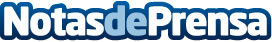 Breve guía para principiantes sobre tipos de bujías, por bujias.proTodos los vehículos de motor de gasolina tienen que contar con una bujía. Tanto si la mecánica apasiona, como si no, hay que tener unas nociones básicas sobre tipos de bujías en el caso de que el vehículo sufriera alguna avería o, simplemente, hubiera que cambiarlas por su propio desgaste. Aquí va una guía básica sobre tipos de bujíasDatos de contacto:Manolo656987845Nota de prensa publicada en: https://www.notasdeprensa.es/breve-guia-para-principiantes-sobre-tipos-de Categorias: Nacional Motociclismo Automovilismo Industria Automotriz http://www.notasdeprensa.es